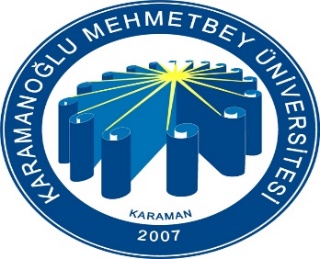 AHMET KELEŞOĞLU DİŞ HEKİMLİĞİ FAKÜLTESİARŞİV TESLİM FORMUDoküman NoFR-347AHMET KELEŞOĞLU DİŞ HEKİMLİĞİ FAKÜLTESİARŞİV TESLİM FORMUİlk Yayın Tarihi20.09.2021AHMET KELEŞOĞLU DİŞ HEKİMLİĞİ FAKÜLTESİARŞİV TESLİM FORMURevizyon TarihiAHMET KELEŞOĞLU DİŞ HEKİMLİĞİ FAKÜLTESİARŞİV TESLİM FORMURevizyon No00AHMET KELEŞOĞLU DİŞ HEKİMLİĞİ FAKÜLTESİARŞİV TESLİM FORMUSayfa No1/1SIRA NOTARİH KONUSU SAYFA ADEDİAÇIKLAMALAR TESLİM EDEN /İMZA TESLİM EDEN /İMZA TESLİM EDEN /İMZA TESLİM ALAN /İMZA TESLİM ALAN /İMZA 